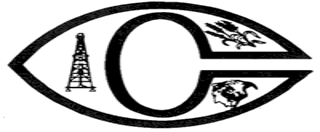 To the City Council of the City of Canadian, Texas:Application is hereby made for the issuance of a Specific Use Permit applicable to the following described property for the specific use indicated:Name of Applicant: __________________________________________________________________________________Street Address of Property: ___________________________________________________________________________Legal Description of Property by Block and Lot: ______________________________________________________________________________________________________________________________________________________________Size of Lot(s) by Metes and Bounds: _____________________________________________________________________Present Zoning District/Classification: ___________________________________________________________________Proposed use of property necessitating issuance of a Specific Use Permit: ________________________________________________________________________________________________________________________________________Additional information concerning application which applicant wishes the City Council to consider: _______________________________________________________________________________________________________________________________________________________________________________________________________________________________________________________________________________________________________________________An application for a Specific Use Permit shall be accompanied by the payment of a One Hundred Fifty Dollar ($150) fee to cover the costs of notice and posting. Respectfully submitted this ____ day of __________________, _______________.	__________________________________Applicant Signature			   Note: This application is not transferrable and must be accompanied by a plot plan drawn to scale, showing the actual dimensions of the applicable lot or tract, the size and location of all current and proposed building or structures, set-back lines, location of sidewalks and driveways, etc. (FOR OFFICE USE ONLY)This will acknowledge receipt of ONE HUNDRED FIFTY DOLLARS ($150) in payment of the fee required for the above requested Specific Use Permit.Date: ______________________________________	Received by: ________________________________________Date Notice Published: __________________________	Date of Hearing: _____________________________________Action of City Council: ______________________________________________________________________________